П Р И К А З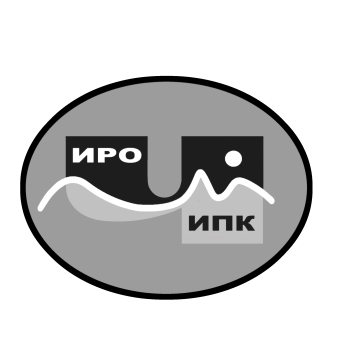 О зачислении на обучение в заочной форме с использованием дистанционных образовательных технологий по дополнительной профессиональной программе (программе повышения квалификации) «Теория и методика преподавания основ духовно-нравственной культуры народов России в условиях реализации ФГОС» В соответствии с Федеральным законом от 29 декабря . № 273-ФЗ «Об образовании в Российской Федерации», учебным планом государственного автономного учреждения дополнительного профессионального образования Чукотского автономного округа «Чукотский институт развития образования и повышения квалификации» на 2024 год, государственным заданием, определённым учреждению на 2024 г., на основании заявок от образовательных организаций Чукотского автономного округа, в целях обеспечения условий для непрерывного образования работников образовательной отрасли Чукотского автономного округаПРИКАЗЫВАЮ:Зачислить на обучение по дополнительной профессиональной программе (программе повышения квалификации) «Теория и методика преподавания основ духовно-нравственной культуры народов России в условиях реализации ФГОС» обучающихся согласно приложению № 1 к настоящему приказу.Провести обучение по дополнительной профессиональной программе (программе повышения квалификации) «Теория и методика преподавания основ духовно-нравственной культуры народов России в условиях реализации ФГОС» в объёме 72 учебных часов в заочной форме с использованием дистанционных образовательных технологий с 28 февраля 2024 года по 20 марта 2024 года.Утвердить учебную дополнительную профессиональную программу (программу повышения квалификации) «Теория и методика преподавания основ духовно-нравственной культуры народов России в условиях реализации ФГОС» согласно приложению № 2 к настоящему приказу, расписание учебных занятий согласно приложению № 3 к настоящему приказу, список преподавательского состава согласно приложению № 4 к настоящему приказу.Назначить куратором учебной группы обучающихся Панарультыну Надежду Михайловну, заведующего отделом методического сопровождения духовно-нравственного воспитания и образования ГАУ ДПО ЧИРОиПК.Контроль за исполнением настоящего приказа оставляю за собой.Директор			       			 В.В. Синкевич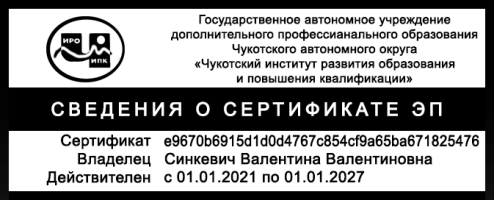 С приказом ознакомлены:___________ /_____________________/___________ /_____________________/Приложение № 1к приказу № 01-03/28от 21 февраля 2024 г.СПИСОК ОБУЧАЮЩИХСЯ,зачисленных на заочное обучение с использованием дистанционных образовательных технологий по дополнительной профессиональной программе (программе повышения квалификации) «Теория и методика преподавания основ духовно-нравственной культуры народов России в условиях реализации ФГОС» 21 февраля 2024 года                                                                                                    № 01-03/28г. Анадырь№п/пФИОУровень образованияМесто работыДолжность1Арстанбаева Гульсара ЮсуповнаВысшееМБОУ  «Ш-ИСОО п. Провидения»Учитель начальных классов2Ашкамакина Светлана ИвановнаВысшееМБОУ  «Ш-ИСОО п. Провидения»Социальный педагог3Валиева Светлана СергеевнаВысшееМБОУ НШ с.БиллингсУчитель начальных классов4Гордеева Ольга ЮрьевнаВысшееМБОУ  «Центр образования п. Беринговского»Учитель начальных классов5Кабанова Мавлина БорисовнаВысшееМБОУ «Центр образования с.  Марково»Учитель истории6Кекина  Наталья НиколаевнаВысшееМБОУ «СОШ №1 г.Анадыря»Учитель начальных классов7Клементьев Владимир ВячеславовичВысшееМБОУ «Центр образования с. Ваеги»Директор8Клепикова Анастасия ПетровнаВысшееМБОУ НШ с.БиллингсУчитель начальных классов9Мишкин Тимур ВячеславовичВысшееМБОУ «ШИООО с.  Нунлигран»Учитель истории и обществознания10Орлова Елена ВладимировнаВысшееМБОУ «СОШ №1 г.Анадыря»Педагог-библиотекарь11Повольских Татьяна ВалентиновнаВысшееМБОУ  «ООШ с. Новое Чаплино»Учитель истории и обществознания12Попова Евгения АлександровнаВысшееМБОУ «Школа-интернат с. Кепервеем»Учитель истории13Сергунина Людмила МихайловнаВысшееМБОУ «ООШ с. Островное»Учитель начальных классов14Тупольская Татьяна НиколаевнаВысшееМБОУ «Центр образования г.Певек»Учитель начальных классов15Цаллагова Дарья ВладимировнаВысшееМБОУ «ЦО с. Амгуэмы»Учитель начальных классов16Шевкунова Анастасия ВалерьевнаВысшееМБОУ  «Ш-ИСОО п. Провидения»Заместитель директора